Демонстрационный вариант итоговой работы для выпускников начальной школыпо окружающему миру ИНСТРУКЦИЯ для УЧАЩИХСЯВ работе тебе встретятся разные задания. В некоторых заданиях нужно будет выбрать один ответ из четырех предложенных. Обведи цифру, которая стоит рядом с ответом, который ты считаешь верным.В работе будут задания, ответ на которые необходимо записать в указанном месте.Одни задания покажутся тебе легкими, другие – трудными. Если ты не знаешь, как выполнить задание, пропусти его и переходи к следующему. Если останется время, можешь еще раз попробовать выполнить пропущенные задания.Если ты ошибся и хочешь исправить свой ответ, то зачеркни его и обведи или запиши тот ответ, который ты считаешь верным.Желаем успеха!Прочитай текст и выполни задания 1-4.Как называется город, в котором живёт Анина семья? Обведи номер ответа.Киев.Москва.Нижний Новгород.Санкт-Петербург.2. На каком из рисунков изображён герб Российской Федерации? Отметь верный ответ.3. Выбери верное утверждение о семье Ани. Обведи номер ответа.Семья Ани живёт в селе.У семьи есть общие увлечения.Аня и Денис ходят в детский сад.Родители не интересуются делами детей.4. Папа рассказал Ане, что один из её предков, Фёдор Иванович, был героем Первой мировой войны. Родился он в 1892 году. В каком веке родился Фёдор Иванович? Обведи номер ответа.в XVII веке;в XVIII веке;в XIX веке;в XX веке.Прочитай текст и выполни задания 5-13.5. Вдалеке по дороге проехал бензовоз, Санечка тут же поинтересовался, откуда берётся бензин.Какое из перечисленных ископаемых используется для производства бензина? Обведи номер ответа.Железная руда.Кварцевый песок.Гранит.Нефть.6. Во время прогулки ребята встретили разных птиц. Помоги Косте вспомнить их названия. Укажи стрелками, какие типы изображены на фотографиях.7.  У разных растений люди употребляют в пищу различные части. Санечка очень любит сливы, но совсем не любит есть капусту. Укажи стрелками, какие части капусты и сливы обычно используются в пищу.8. Костя велел Санечке не ходить по лужам, чтобы не простудиться.А что, ноги могут простудиться? – удивился Саня.Органы дыхания у тебя простудятся, – ответил Костя и тут же пожалел, поскольку пришлось перечислять эти самые органы.Приведи примеры трёх органов, относящихся к органам дыхания.Ответ: __________________________________________________________9. Похолодало, и Костя сказал Санечке, что его нос замёрз и чуть посинел.А синий – это как холодный? – спросил Санечка.Нет, синий – это на вид, а холодный – это на ощупь, – ответил Костя.Ему пришлось объяснить, какие свойства тел можно определить при помощи разных органов чувств.10. Вот воробей – это птица, у него перья, две ноги и клюв, а муравей – это кто? – спросил Санечка, показывая па муравьев.Муравей – это насекомое, – не задумываясь, ответил Костя.А почему? – тут же отреагировал Саня.Посмотри на изображение муравья. Опиши внешний вид муравья, указав три признака, по которым муравья можно отнести к насекомым.1.____________________________________________________________2._________________________________________________________3._________________________________________________________11. Муравей вылупляется из яйца, а затем в своём развитии он проходит несколько стадий:яйцо → личинка → ... → взрослое насекомое.Выбери, какое из слов пропущено. Обведи номер ответа.куколка;икринка;головастик;малёк.12. Возле озера был целый луг цветущих одуванчиков. А какое явление в жизни лих растений можно будет наблюдать осенью? Обведи номер ответа.красивое цветение;распускание почек;бурный рост и развитие;отмирание надземной части.13. Иногда в природе можно встретить опасных животных. Что ты посоветуешь сделать ребятам, если они встретятся во время прогулки с гадюкой или ужом? Обведи номер ответа.Взять в руки ужа и не приближаться к гадюке.Ударить гадюку ногой, ведь она ядовитая.Не тревожить змей, ведь они – часть природы.Попытаться прогнать змею с тропинки палкой.Прочитай текст и выполни задания 14-17.Формы рельефа14. Какое словосочетание наиболее точно отражает главную мысль последнего абзаца текста? Обведи номер ответа.образование оврагов;таяние воды весной;вред, наносимый оврагами;овраги – части равнин.15. Почему равнины удобны для строительства дорог? Обведи номер ответа.Не надо строить мостов.Хорошо заметен горизонт.Не надо строить туннелей.Легко ориентироваться по сторонам света.16. Коля с одноклассниками участвовал в посадке деревьев. Как объяснили взрослые, это было нужно для того, чтобы не образовались овраги. Чем же так опасны овраги? Обведи номер ответа.По оврагам слишком быстро стекает талая вода.Через овраги трудно перебираться людям и транспорту.По склонам оврагов селятся разные птицы.Овраги разрушают плодородные земли.17. Тебе нужно быстро найти ответ на вопрос: «Как называется равнина, на которой расположен город Москва?» Каким из справочных изданий необходимо воспользоваться в этом случае? Обведи номер ответа.Схема улиц и площадей Москвы.Атлас географических карт.Энциклопедия «Природа Азии».Словарь по естествознанию.Выполни задания 18 и 19.18. Даша проводила опыт с сахаром и водой. Она кидала одинаковые кусочки сахара в воду и следила за его растворением. В таблице представлены результаты её опыта.Какое предположение проверяла Даша в своём опыте?Сколько сахара растворяется в воде при разной температуре.Как зависит время растворения сахара от температуры воды.Как зависит масса растворённого сахара от температуры воды.Чем выше температура воды, тем больше сахара в ней растворяется.19. Разнообразные явления, растения или животных можно разделить на различные группы по сходным признакам. Например, растения можно разделить на деревья, кустарники и травянистые растения.На какие группы можно разделить животных, список которых приведён ниже?Запиши названия животных в нижнюю строку приведённой ниже схемы, а название групп в среднюю строку, отразив полученную классификацию.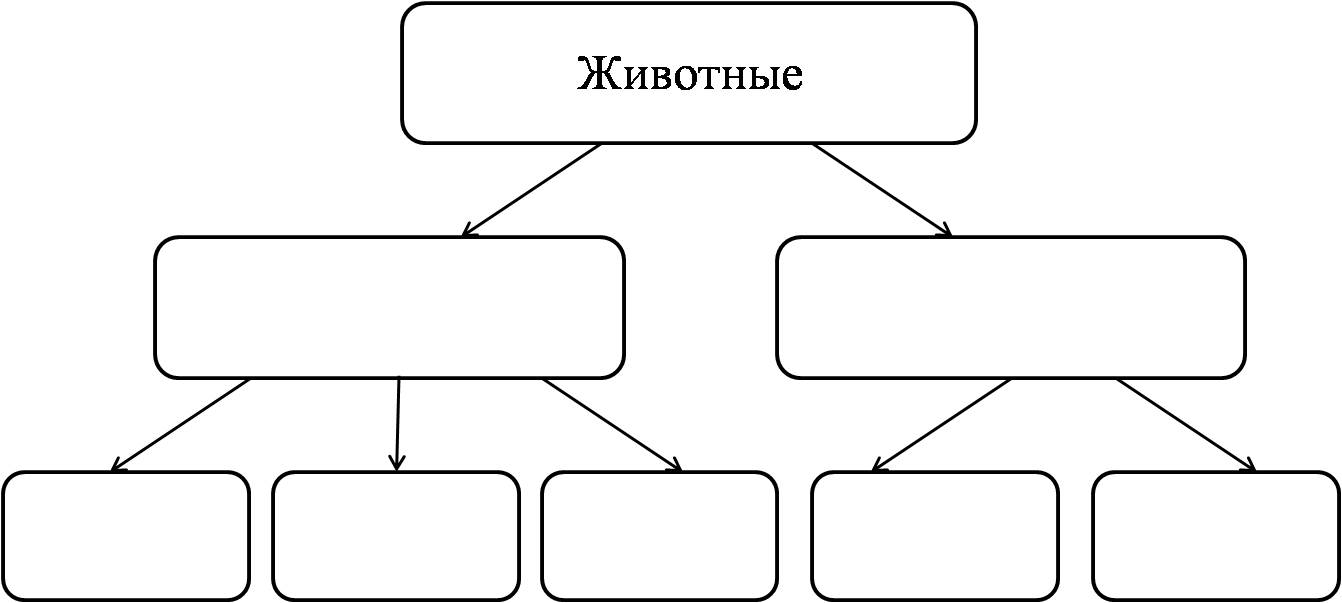 На выполнение работы отводится 1 урок.У Ани и её младшего брата Дениса очень дружная семья. Все члены семьи – граждане Российской Федерации. Вместе со своими родителями ребята живут в столице России, где учатся в одной школе.Аня увлекается фигурным катанием, а Денис – футболом. По выходным вся семья любит ездить на дачу, где все вместе ухаживают за садом.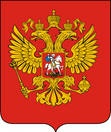 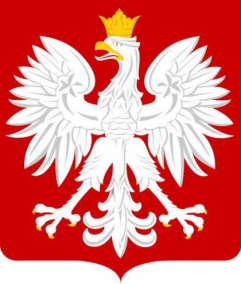 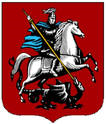 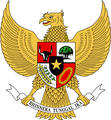 Однажды весной родители Кости вместе со своими друзьями поехали отдохнуть на берег озера. И пока взрослые занимались устройством палаток, Косте поручили присматривать за четырехлетним Саней.В этот день Костя на себе испытал, почему детей в Санином возрасте зовут «Почемучками». И каких только вопросов не успел задать ему Санечка во время прогулки. Помоги Косте ответить на вопросы маленького «Почемучки».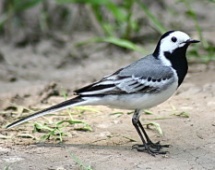                        дятел                       голубь                       орёл                   трясогузка                       утка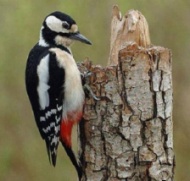                        дятел                       голубь                       орёл                   трясогузка                       уткаНазваниярастенийЧасти растений,которые используют в пищуКапустаСливаКореньСтебельЛистьяПлодыЦветыЗапиши в таблицу, какие свойства лимона можно определить при помощи каждого из перечисленных чувств. В каждой строчке запиши по одному слову.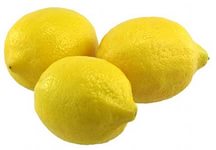 ЧувстваСвойства лимонаЗрениеВкусОсязаниеБольшие участки земной поверхности с ровной или слабо волнистой поверхностью называют равнинами. На равнинах хорошо заметен горизонт. Равнины очень удобны для земледелия, строительства дорог, жилья, промышленных предприятий. Издавна человек первыми заселял именно равнинные местности.Равнины часто чередуются с небольшими повышениями рельефа, называемыми холмами. Холмы могут иметь разнообразную форму, быть одиночными или образовывать группы.Иногда на холмистых равнинах образуются овраги, которые представляют собой углубления рельефа с крутыми склонами и узким дном. Люди стараются не допускать образования оврагов, так как они могут наносить серьёзный вред полям и пашням.Во время сильных ливней, весной под действием тающей воды или при неправильной распашке земли на склонах холмов могут вон/икать овраги. Потоки воды устремляются вниз, размывая и унося в ближайшую реку почву и песок.Масса водыТемпература водыКоличество кусочков сахараВремя, за которое весь сахар растворялся в воде100 г20°2350 с100 г43°2300 с100 г50°2220 с100 г65°2180 ссова;медведь;звери;заяц;куропатка;крот;птицы.